Scadenza bando 6 maggio 2024MODULO PER LA RICHIESTA DI BONUS SOCIALE IDRICO INTEGRATIVO ANNO 2024.Al Comune di MONTICIANODA PRESENTARE dal giorno _15_/_04_/2024 e fino alle ore 12:00 del giorno _06_/_05_/2024 MODALITA’ DI CONSEGNA:A MANO AL PROTOCOLLO COMUNALEinviata tramite mail semplice, esclusivamente all’indirizzo protocollo@comune.monticiano.si.it (non saranno accettate domande pervenute ad altri indirizzi mail semplici del comune)inviata tramite PEC all’indirizzo di posta elettronica certificata: comune.monticiano@pec.consorzioterrecablate.itIl/La sottoscritto/a (cognome e nome) 	 in riferimento ai criteri per l'assegnazione dei rimborsi economici sulle tariffe del servizio idrico e al relativo Bando approvato con deliberazione della Giunta Comunale n° 21 del 11 Aprile 2024 , e consapevole che, così come previsto dal bando stesso , gli elenchi degli aventi diritto, con particolare attenzione a quelli con ISE ZERO, saranno inviati alla Guardia di Finanza per gli opportuni controlli di quanto da me dichiaratoCHIEDEdi accedere al bonus sociale idrico integrativo per l’anno 2024 e a tale proposito, consapevole delle sanzioni penali, nel caso di dichiarazioni non veritiere e falsità negli atti, richiamate dall’art. 76 del DPR n° 445/2000.DICHIARAdi essere nato/a a	prov.	il 	codice fiscale 	;di essere residente nel Comune di MONTICIANO- Via/P.zza	n. 	Tel. n°	;di essere Cittadino italiano o del seguente Stato	appartenente all’Unione Europea;di essere Cittadino del seguente Stato	 non appartenente all’Unione Europea ed essere in possesso della carta di soggiorno o di un permesso di soggiorno di lungo periodo o di un permesso di soggiorno rilasciati in data		 e con scadenza in data	;che, alla data di pubblicazione del presente Bando, il sottoscritto o il seguente componente il mio nucleo familiare Sig.	 (indicare il nome e cognome) è stato ammesso al bonus sociale idrico nazionale;di essere titolare e/o componente del nucleo familiare intestatario di una utenza idrica domestica diretta con l’Acquedotto del Fiora S.p.A., relativa all’abitazione di residenza del nucleo stesso, avente codice utenza n.	;che  l’utenza  idrica  è  ricompresa  in  una  utenza  condominiale,  avente  codice  utenza n.	con indirizzo di fornitura coincidente con la residenza anagrafica del sottoscritto o di un componente il proprio nucleo familiare (Allegare alla domanda dichiarazione rilasciata dall’amministratore di condominio, o analoga figura, relativa alla regolarità dei pagamenti- VEDI ALLEGATO B alla domanda);di possedere un’attestazione ISE/ISEE, redatta e calcolata ai sensi del DPCM 05/12/2013 n.159 e s.m.i. valida alla data di presentazione della presente domanda, riportante un valore ISEE pari ad€	e sottoscritta in data	OPPUREdi aver provveduto alla compilazione della Dichiarazione Sostituiva Unica ai sensi del DPCM 05/12/2013n.159	in	data	,	trasmessa	all’INPS	in	data	Prot.	per la quale ancora non è stata ancora rilasciata la relativa attestazione.che la propria famiglia anagrafica, alla data di presentazione della presente domanda, risulta essere quella di cui alla Dichiarazione Sostituiva Unica da me sottoscritta e alla Attestazione ISEE allegata alla presente domanda conformemente all’art.3 del DPCM 159/2013 e s.m.i.;che il/la sottoscritto/a o un componente del proprio nucleo familiare risulta essere separato/a con sentenza di	separazione		omologata	in		data						dal		Tribunale di					(copia della sentenza deve essere allegata solo se il/la richiedente o il componente separato del suo nucleo familiare risulta ancora anagraficamente coniugato/a ); ATTENZIONE:	In	mancanza	dell’omologa	di	separazione,	anche		se	non	residente,	la Dichiarazione ISEE deve contenere i suoi dati anagrafici, reddituali e patrimoniali.Che nel nucleo familiare è presente un soggetto portatore di handicap grave (legge 104/92 art. 3 comma 3) DOCUMENTI DA ALLEGARE ALLA DOMANDACopia dell’attestazione ISE/ISEE rilasciata dall’INPS valida alla data di presentazione della domanda;OPPURECopia	della	ricevuta	di	presentazione	all’INPS	in	data	Prot		della		DSU,	trasmessa	all’INPS	in data		Prot. 		per la quale ancora non è stata rilasciata la relativa Attestazione;ATTEZIONE: La mancanza di almeno uno dei documenti di cui sopra (Attestazione ISEE o ricevuta presentazione all’INPS della DSU) comporta l’esclusione della domanda.Certificazione, a firma del responsabile del competente ufficio, che attesti che il richiedente fruisce di assistenza da parte dei Servizi Sociali (ATTENZIONE: Da presentare solo nel caso che il richiedente non abbia compilato la parte della domanda riservata a chi ha ISEE ZERO);OPPUREDichiarazione sostitutiva dell’atto di notorietà circa la fonte di sostentamento, compilata a cura del soggetto interessato o da chi presta l'aiuto economico con allegata copia di un suo documento di identità in corso di validità nel caso che il richiedente abbia ISEE zero e non sia assistito da parte dei Servizi Sociali del Comune (ATTENZIONE: Da presentare solo nel caso che il richiedente abbia dichiarato di essere aiutato economicamente nella parte della domanda riservata a chi ha ISEE ZERO – Vedi Allegato “A” alla domanda);Dichiarazione sostitutiva dell’atto di notorietà dell'Amministratore di Condominio (o analoga figura) che attesti:– la spesa annua (anno solare precedente) a carico del richiedente intendendosi, in questo caso, per spesa annua la “spesa idrica dell’anno solare precedente, al lordo degli eventuali contributi assegnati in tale anno”;- l’avvenuto pagamento da parte del richiedente di tale spesa.(ATTENZIONE: Da presentare solo nel caso che il richiedente sia residente presso una abitazione servita da un’unica utenza condominiale/raggruppata – Vedi Allegato “B” alla domanda);Copia dell'ultima fattura dell'utenza idrica domestica per l'anno 2023 o dell’anno 2024 se l’utenza è stata attivata nel corso del 2024 e copia della relativa ricevuta di pagamento;Copia del permesso di soggiorno o della carta di soggiorno (Solo per i richiedenti extracomunitari);Copia della sentenza di separazione omologata (copia della sentenza deve essere allegata solo se il/la richiedente o il componente separato del suo nucleo familiare risulta ancora anagraficamente coniugato/a);Copia della certificazione rilasciata dalle competenti autorità comprovante la disabilità grave nel caso di presenza nel nucleo familiare di portatori di handicap grave. La certificazione DEVE essere in corso di validità e DEVE riportare il richiamo alla Legge 104/92 art. 3 comma 3 - certificazione di handicap in situazione di gravità. Non saranno quindi accettate certificazioni di solo handicap ai sensi del medesimo articolo ma comma 1;Copia di un documento di identità del richiedente in corso di validità. (obbligatoria pena l’esclusione della domanda)Ogni eventuale comunicazione relativa al presente concorso deve pervenire al seguente indirizzo:	telefono: 	Il sottoscritto si impegna a comunicare tempestivamente l’eventuale cessazione del contratto di locazione e soprattutto le eventuali variazioni di indirizzo esonerando fin da ora l’Amministrazione Comunale da ogni e qualsiasi responsabilità a riguardo.INFORMAZIONI AGLI INTERESSATI EX ART. 13 REGOLAMENTO UE 2016/679 SULLA PROTEZIONE DEI DATIAi sensi dell’art.13 e 14 del Regolamento UE n.679/2016 la raccolta dei dati personali di cui al presente Bando persegue finalità istituzionali e riguarda adempimenti di legge e di regolamento. I dati acquisiti formeranno oggetto di trattamento sulla base della normativa soprarichiamata. Tale raccolta è finalizzata alla formazione della lista dei beneficiari di contributi ad integrazione dei canoni di locazione di cui all’art. 11 L. 431/98. Il trattamento di tali dati avviene tramite l'inserimento in banche dati automatizzate e/o l'aggiornamento di archivi cartacei. I dati personali sono trattati senza il consenso espresso (art. 6 del Regolamento UE) per le finalità esplicitate. Le informazioni in tal modo raccolte possono essere aggregate, incrociate ed utilizzate cumulativamente. La comunicazione dei dati è necessaria ai fini della formazione della graduatoria. Il titolare del trattamento dei dati è il Comune di MONTICIANO con sede in MONTICIANO Piazza Sant’Agostino n.1Il titolare tratterà i dati personali per il tempo necessario per adempiere alle finalità di cui sopra e comunque per non oltre dieci anni dalla cessazione del rapporto, salvo diversi obblighi di Legge. L’interessato può accedere in qualsiasi momento ai dati che lo riguardano e che sono nel possesso del Comune di MONTICIANO scrivendo agli Uffici di riferimento così come può esercitare il diritto, in presenza dei requisiti di Legge, di chiedere la rettifica dai dati inesatti o la cancellazione degli stessi, la limitazione del trattamento o la loro opposizione, oltre al diritto alla portabilità dei dati, salvi comunque gli obblighi di Legge e di contratto e il diritto di proporre reclamo ad una Autorità di Controllo.Il conferimento dei dati per le finalità sopraindicate è obbligatorio in quanto necessario per la conclusione e/o l’esecuzione di obblighi contrattuali o amministrativi; la mancata comunicazione dei dati comporta, pertanto, l’impossibilità di adempiere a tali obblighi.ACCERTAMENTI DEL COMUNE SULLA VERIDICITÀ DELLE DICHIARAZIONI PRODOTTELa responsabilità della veridicità delle dichiarazioni riportate è esclusivamente del richiedente che le ha sottoscritte e che, in caso di falsa dichiarazione, può essere perseguito penalmente (art. 76 del D.P.R. 445/2000).L’elenco degli aventi diritto al contributo, con una particolare attenzione a quelli aventi ISE ZERO, saranno trasmessi, con le modalità ed i termini richiesti, agli Uffici della Guardia di Finanza, competenti per territorio, per i controlli previsti dalle Leggi vigenti.In ogni caso, l’Amministrazione Comunale, ai sensi del T.U. delle disposizioni legislative e regolamentari in materia di documentazione amministrativa e del D.P.C.M. n. 221/1999, procederà, comunque, ad idonei controlli, anche a campione, sulla veridicità delle dichiarazioni sostitutive anche d’intesa con gli Uffici dell’Agenzia delle Entrate e del Territorio.Nel caso in cui gli stati, i fatti e le qualità personali dichiarate siano certificabili o attestabili da parte di un altro soggetto pubblico, l’amministrazione potrà richiedere direttamente la necessaria documentazione al soggetto competente.Dichiaro di aver preso visione del Bando e di approvarlo in ogni sua parte e di aver letto e compilato la presente domanda in ogni sua parte a me interessata allegando alla stessa la relativa documentazione di cui all’art.2 del Bando di Concorso e, in particolare, di aver preso visione di quanto riportato al paragrafo “ACCERTAMENTI DEL COMUNE SULLA VERIDICITÀ DELLE DICHIARAZIONI PRODOTTE”.Data 		FIRMA DEL DICHIARANTE(in forma estesa e leggibile)Allegato “A” alla DOMANDA PER LA RICHIESTA DI AGEVOLAZIONE TARIFFARIA PER IL SERVIZIO IDRICO INTEGRATO ACQUEDOTTO DEL FIORA SPADa compilare, in caso di ISEE ZERO a cura del SOGGETTO EROGANTE L’AIUTO ECONOMICO”DICHIARAZIONE SOSTITUTIVA DI ATTO NOTORIO(resa ai sensi dell’art.47 D.P.R. 28 dic. 2000, n. 445)Il/la sottoscritto/a (cognome)	(nome)	in qualità di 	(indicare il grado di parentela o altro) nato/a a 	il	/	/	;residente a 	Prov (	) inVia/Piazza	n.	Cap.	e-mail 			 Tel.		cell:	; DICHIARADi aver erogato a titolo di sostegno economico mensile/annuale/ una tantum la somma di€.	(		) importo in lettere a favore del Sig./Sig.ra: (cognome)		 (nome)		;Di disporre di risorse sufficienti che consentano tale erogazione;Che il proprio nucleo familiare è composto da n. 	persone di cui n. 	a carico;Che il reddito complessivo annuale (come da Modello Unico o 730 2023 relativo ai redditi del 2022 o CUD 2023 relativo ai redditi 2022 allegati) del mio nucleo familiare è pari ad €.	;Dichiaro di essere informato che, ai sensi e per gli effetti di cui all’Art. 13 del D.Lgs. N.196/2003, i dati personali raccolti saranno trattati, anche con strumenti informatici, esclusivamente nell'ambito del procedimento per il quale la presente dichiarazione viene resa.Data, 		Firma 	(1)(1) Ai sensi dell’art. 38, D.P.R. 445 del 28 dic. 2000, alla dichiarazione sottoscritta dall’interessato deve essere allegata una fotocopia di un documento di identità del dichiarante.Allegato “B” alla DOMANDA PER LA RICHIESTA DI AGEVOLAZIONE TARIFFARIA PER IL SERVIZIO IDRICO INTEGRATO ACQUEDOTTO DEL FIORA SPADa compilare, in caso che l’utenza del richiedente faccia parte di un’unica utenza condominiale/aggregata.il sottoscritto 	Tel. 	 Cell. 	  e-mail 	in qualità di:[ ] Amministratore del Condominio posto in 			 Via 		 codice utente n. 	Codice Fiscale	(Indicare il Codice utente e il Codice fiscale del Condominio)[ ] Altro 	In relazione all'istanza presentata dal Sig. 	, ed in riferimento all'art. 2 punto 4 del Bando per l'assegnazione di agevolazioni tariffarie a carattere sociale del servizio idrico per l'anno 2024, sotto la propria responsabilitàDICHIARAche il sopra indicato Condominio Sig.	 è in regola coni pagamenti per i consumi idrici relativi all'anno 2023;che l'entità del consumo idrico dell’anno 2023 riferito al nucleo richiedente l'agevolazione è pari a mc.	corrispondente all'importo di € 	 (1);di impegnarsi affinché il beneficio tariffario che verrà riconosciuto al Sig. 	 venga rimborsato mediante la seguente modalità: (Indicare la modalità di rimborso):Assegno da inviare 	(indirizzo di spedizione);Bonifico bancario sul seguente IBAN	(indicare IBAN);In bolletta.Nel caso in cui nell'utenza condominiale siano presenti più nuclei familiari aventi diritto alle agevolazioni in oggetto, il sottoscritto si impegna a suddividere il beneficio tariffario in altrettante quote unitarie da portare in detrazione dall'importo dovuto per i consumi idrici ad ognuno dei nuclei familiari interessati, secondo i diritti propri di ogni utente beneficiario,Data 		Firma 	(2)Qualora non venisse indicato nessun importo il beneficio verrà concesso sulla base dell’importo presunto, se comunicato dall’Acquedotto del Fiora.Ai sensi dell’art. 38, D.P.R. 445 del 28 dic. 2000, alla dichiarazione sottoscritta dall’interessato deve essere allegata una fotocopia di un documento di identità del dichiarante.RISERVATO A CHI HA DICHIARATO “ISE ZERO”Io sottoscritto/a 				nato/a a 		 il 	, residente a		Via		n.	  C.F.		. consapevole delle sanzioni penali previste in caso di dichiarazioni mendaci, così come stabilito dall’art. 76 del D.P.R. 28/12/2000, n. 445DICHIARO SOTTO LA MIA PERSONALE RESPONSABILITA’che	la	mia	attuale		professione è:				(specificarla) presso	 (indicare il datore di lavoro )e che il rapporto di lavoro è iniziato il		di percepire redditi non soggetti a IRPEF pari ad € 	annui (es. rendite INAIL, assegni accompagnamento ecc.);che il reddito complessivo del mio nucleo familiare è stato nell’anno 2022 di €	;di percepire uno stipendio mensile di €.	;di percepire un Reddito/Pensione di Cittadinanza di Euro annui	;di non percepire alcun reddito ma di aver presentato domanda di assistenza all’Ufficio Servizi Sociali competente per territorio e di impegnarsi a trasmettere al Comune, su sua semplice richiesta, la relativa certificazione non appena verrà rilasciata.di essere aiutato economicamente per il pagamento del canone di locazione da: (cognome e nome)		 in qualità di:  padre-madre	 figlio-figlia  fratello-sorella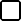 Allego alla presente dichiarazione di atto notorio (Allegato “A” alla domanda) debitamente compilato dalla persona che mi assiste unitamente a copia di un suo valido documento di identità.IL DICHIARANTECodice Fiscale: